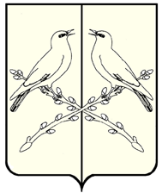 АДМИНИСТРАЦИЯ ТАЛОВСКОГО ГОРОДСКОГО ПОСЕЛЕНИЯТАЛОВСКОГО МУНИЦИПАЛЬНОГО РАОНАВОРОНЕЖСКОЙ ОБЛАСТИПОСТАНОВЛЕНИЕот «18» июня 2021 г. № 125р.п.ТаловаяВ соответствии с Федеральным Законом Российской Федерации от 06.10.2003 г. № 131-ФЗ «Об общих принципах организации местного самоуправления в Российской Федерации, Постановлением правительства Российской Федерации от 10.02.2017 г. №169 «Об утверждении правил предоставления и распределения субсидий из федерального бюджета бюджетам субъектов Российской Федерации на поддержку государственных программ субъектов Российской Федерации и муниципальных программ формирования современной городской среды», администрация Таловского городского поселения Таловского муниципального района Воронежской областиПОСТАНОВЛЯЕТ:1.Внести в постановление администрации Таловского городского поселения от 21.01.2017 г. №245 «Об утверждении муниципальной программы «Формирование современной городской среды Таловского городского поселения» на 2018-2022 годы (далее - постановление) следующие изменения:  1.1. Пункт 2 постановления изложить в следующей редакции:«2. Создать общественную комиссию по обеспечению реализации муниципальной программы «Формирование современной городской среды Таловского городского поселения» на 2018 – 2022 годы в составе:Председатель комиссии:Глава администрацииТаловского городского поселения – Кувшинов Олег ЮрьевичЗаместитель председателя:Заместитель главы администрации Таловского городского поселения – Токарева Валентина Васильевна Секретарь комиссии:Старший инспектор – делопроизводитель - Зарубина Елена НиколаевнаЧлены комиссии:Глава Таловского городского поселения - Калгин Николай СергеевичДепутат Совета народных депутатов Таловского городского поселения - Маслак Светлана КонстантиновнаЧлен Общественного совета Таловского городского поселения -  Чибисов Сергей Анатольевич Член Общественного совета Таловского городского поселения – Титов Виктор Васильевич. Начальник отдела планирования, учета и отчетности – главный бухгалтер администрации Таловского городского поселения – Зубова Людмила Васильевна Начальник отдела ЖКХ, имущества и земельных отношений администрации Таловского городского поселения – Мельник Роман Викторович Старший инспектор – экономист отдела планирования, учета и отчетности администрации Таловского городского поселения – Попова Людмила Васильевна Директор муниципального казенного учреждения «Благоустройство и хозяйственно-техническое обеспечение» Таловского городского поселения - Александр Иванович Шеин.».1.2. Муниципальную программу «Формирование современной городской среды Таловского городского поселения» на 2018 – 2022 годы, утвержденную постановлением, изложить в новой редакции согласно приложению к настоящему постановлению.2. Опубликовать настоящее постановление на официальном сайте администрации Таловского городского поселения.3. Настоящее постановление вступает в силу со дня его официального обнародования.4. Контроль за исполнением настоящего постановления оставляю за собой.Приложение к постановлению администрацииТаловского городского поселенияТаловского муниципального районаВоронежской областиот «_____» июня 2021 №______МУНИЦИПАЛЬНАЯПРОГРАММА«Формирование современной городской среды Таловского городского поселения»на 2018-2022 годыПАСПОРТмуниципальной программы«Формирование современной городской среды Таловского городского поселения» на 2018-2022 годы1.Характеристика текущего состояния современной городской среды1.1.Характеристика благоустройства дворовых территорий многоквартирных домовФормирование современной городской среды - это комплекс мероприятий, направленных на создание условий для обеспечения комфортных, безопасных и доступных условий проживания населения Таловского городского поселения. Современная городская среда должна соответствовать санитарным и гигиеническим нормам, а также иметь завершенный, привлекательный и эстетичный внешний вид. Создание современной городской среды включает в себя проведение работ по благоустройству дворовых и общественных территорий (строительство скверов, детских и спортивных площадок, зон отдыха, озеленение территорий, устройство наружного освещения).В Таловском городском поселении 57 дворовых территорий, включающих в себя 72 многоквартирных дома. По состоянию на 2017 год благоустроены 10 тыс.кв.м дворовых территорий многоквартирных домов, что составляет 5,3 % от общей площади дворовых территорий (131420,9 кв.м.). Текущее состояние большинства дворовых территорий многоквартирных домов Таловского городского поселения не соответствует современным требованиям к местам проживания граждан, обусловленным нормами Градостроительного и Жилищного кодексов Российской Федерации, градостроительными нормативами. Адресный перечень дворовых территорий многоквартирных домов Таловского городского поселения Таловского муниципального района Воронежской области, нуждающихся в благоустройстве (с учетом их физического состояния) и подлежащих благоустройству в 2018-2022 годах, представлен в приложении 5 к муниципальной программе. До настоящего времени благоустройство дворовых территорий многоквартирных домов осуществлялось по отдельным видам работ, без взаимной увязки элементов благоустройства. Некоторые виды работ по благоустройству производились в недостаточном объеме: работы по содержанию зеленых зон дворовых территорий, организации новых дворовых площадок для отдыха детей разных возрастных групп, устройство парковок для временного хранения автомобилей.Благоустройство дворовых территорий многоквартирных домов невозможно осуществлять без комплексного подхода. При отсутствии проекта благоустройства получить многофункциональную адаптивную среду для проживания граждан не представляется возможным. Важнейшей задачей администрации Таловского городского поселения является формирование и обеспечение среды, комфортной и благоприятной для проживания населения, в том числе благоустройство и надлежащее содержание дворовых территорий, выполнение требований Градостроительного кодекса Российской Федерации и градостроительных нормативов по устойчивому развитию городских территорий, обеспечивающих при осуществлении градостроительной деятельности безопасные и благоприятные условия жизнедеятельности человека. Комплексное благоустройство дворовых территорий многоквартирных домов позволит поддержать их в удовлетворительном состоянии, повысить уровень благоустройства, выполнить архитектурно-планировочную организацию территории, обеспечить здоровые условия отдыха и жизни жителей. Для поддержания дворовых территорий многоквартирных домов в технически исправном состоянии и приведения их в соответствие с современными требованиями комфортности разработана муниципальная программа «Формирование современной городской среды Таловского городского поселения » на 2018-2022 годы (далее – программа), которой предусматривается целенаправленная работа исходя из:1) минимального перечня работ:ремонт дворовых проездов;обеспечение освещения дворовых территорий;установку скамеек;установку урн для мусора; 2) дополнительного перечня работ:установку и (или) ремонт детского игрового, спортивного комплексов и (или) оборудования на дворовой территории;устройство и (или) ремонт покрытия автомобильных дорог, тротуаров, мест стоянки автотранспортных средств, относящихся к дворовой территории;установку газонных ограждений, а также ограждений для палисадников на дворовой территории;закупку саженцев кустарников и деревьев. При этом посадка осуществляется заинтересованными лицами, собственниками помещений в многоквартирных домах самостоятельно, собственными силами и средствами;устройство и (или) ремонт контейнерных площадок;установку сушилок для белья;иные виды работ.3) трудового участия заинтересованных лиц в выполнении минимального перечня работ по благоустройству дворовых территорий;4) нормативной стоимости (территориальные единичные расценки) работ по благоустройству дворовых территорий, входящих в минимальный и дополнительный перечни работ.Достижение запланированных целей и решение поставленных задач программы возможно осуществить при непосредственном трудовом участии заинтересованных лиц, организаций.Предложения граждан по включению дворовых территорий многоквартирных домов в программу, подготовленные в рамках минимального перечня работ, могут включать все или несколько видов работ, предусмотренных минимальным перечнем работы.Перед началом работ по комплексному благоустройству двора разрабатывается дизайн-проект. Все мероприятия планируются с учетом создания условий для жизнедеятельности инвалидов и маломобильных групп населения.Благоустройству не подлежат дворовые территории многоквартирных домов, в которых проведены работы по их комплексному благоустройству в рамках государственной программы Воронежской области «Обеспечение качественными жилищно-коммунальными услугами населения Воронежской области» в течение последних 5 лет, а также дворовые территории многоквартирных домов, относящихся к категории непригодных для проживания (аварийных, подлежащих сносу).При выполнении работ по благоустройству необходимо учитывать мнение жителей и сложившуюся инфраструктуру территорий дворов для определения функциональных зон и выполнения других мероприятий. 1.2. Характеристика сферы благоустройства общественных территорийНеобходимость благоустройства территорий, в том числе комплексного, продиктована на сегодняшний день необходимостью обеспечения проживания людей в более комфортных условиях.Реализация программы позволит сформировать на общественных территориях условия, благоприятно влияющие на психологическое состояние граждан, повысить комфортность проживания, обеспечить эффективную эксплуатацию многоквартирных домов, сформировать активную гражданскую позицию жителей города путем вовлечения граждан в обсуждение и участие в решении вопросов развития территорий.Программа предусматривает улучшение внешнего облика общественных территорий Таловского городского поселения.Реализация мероприятия позволит:- повысить уровень технического и эксплуатационного состояния общественной территории с учетом посещения территорий людьми с ограниченными возможностями и маломобильными группами населения;- сформировать современные зоны для активной культурной жизни граждан;- обеспечить общественное участие в процессе принятия решений и в реализации проектов комплексного благоустройства территорий;В Таловском городском поселении 7 общественных территорий общего пользования (скверы, зоны отдыха и т.д.), общая площадь которых составляет порядка 69092 кв.м. Доля благоустроенных общественных территорий составляет 68,8% к общему количеству общественных территорий, площадь их составляет 47507 кв.м. (парк и скверы). Доля общественных территорий, нуждающихся в благоустройстве, составляет 31,24 %.На одного жителя города приходится 4,24 кв. м благоустроенной общественной территории.Адресный перечень общественных территорий Таловского городского поселения Таловского муниципального района Воронежской области, нуждающихся в благоустройстве (с учетом их физического состояния) и подлежащих благоустройству в 2018-2022 годах, представлен в приложении 6 к муниципальной программе.Для обеспечения благоустройства общественных территорий целесообразно проведение следующих мероприятий:- устройство мест стоянки транспортных средств (за исключением территорий населенных пунктов, отведенных для организации платных парковок);- устройство подпорных стенок, в том числе с облицовкой из декоративных материалов(гранит, декоративная штукатурка, металл и др.);- устройство и (или) ремонт проездов, тротуаров, площадок на территории общественных зон и подъездах, подходах к общественным зонам;  - устройство сети велодорожек;- реконструкция или устройство каменного (плиточного) мощения;- установка уличных светильников и (или) их реконструкция;- ремонт или замена ограждения;- установка малых архитектурных форм, в том числе фонтанов;- обеспечение освещения территории;- обеспечение полива- демонтажные работы, подготовительные работы;- земляные работы и вертикальная планировка- сети канализации, ливневая канализация, водоотведение.2. Приоритеты муниципальной политики в сфере современной городской среды. Цель и задачи муниципальной программыПовышение уровня благоустройства муниципальных образований, создание комфортных условий для проживания граждан является важнейшим направлением социально-экономического развития регионов Российской Федерации.Благоустройство городских территорий, не отвечающих современным требованиям, обусловливает необходимость разработки и утверждения муниципальной программы, целью которой является повышение уровня благоустройства территорий Таловского городского поселения. Целью реализации муниципальной программы является повышение качества и комфорта городской среды на территории Таловского городского поселения.Для достижения цели муниципальной программы требуется решение следующих задач:1.Обеспечение проведения мероприятий по благоустройству дворовых территорий многоквартирных домов Таловского городского поселения.2.Обеспечение проведения мероприятий по благоустройству общественных территорий Таловского городского поселения.3.Повышение уровня вовлеченности заинтересованных граждан, организаций в реализацию мероприятий по благоустройству территорий Таловского городского поселения.Комплексный подход позволяет наиболее полно и в то же время детально охватить весь объем проблем, решение которых может обеспечить комфортные условия проживания всего населения. К этим условиям относятся чистые улицы, благоустроенные районы, дворы и дома, зеленые насаждения, необходимый уровень освещенности дворов в темное время суток. Основными мерами правового регулирования на государственном и муниципальном уровнях являются следующие нормативные правовые акты: 1.Федеральный закон от 06.10.2003 №131-ФЗ «Об общих принципах организации местного самоуправления в Российской Федерации». 2.Постановление Правительства Российской Федерации от 10.02.2017 № 169 «Об утверждении Правил предоставления и распределения субсидий из федерального бюджета бюджетам субъектов Российской Федерации на поддержку государственных программ субъектов Российской Федерации и муниципальных программ формирования современной городской среды».Для реализации основных мероприятий муниципальной программы разработаны следующие документы:1.Порядок и сроки представления, рассмотрения и оценки предложений заинтересованных лиц о включении дворовой территории в муниципальную программу «Формирование современной городской среды Таловского городского поселения» на 2018-2022 годы, согласно приложению к программе №7.2.Порядок и формы трудового участия граждан в выполнении работ по благоустройству дворовых территорий, согласно приложению к программе № 8.3.Порядок и сроки представления, рассмотрения и оценки предложений заинтересованных лиц о включении общественной территории в муниципальную программу «Формирование современной городской среды Таловского городского поселения» на 2018-2022 годы, согласно приложению к программе № 9.4.Порядок общественного обсуждения проекта муниципальной программы «Формирование современной городской среды Таловского городского поселения» на 2018-2022 годы, согласно приложению к программе №10.5.Порядок разработки, обсуждения с заинтересованными лицами и утверждения дизайн-проекта благоустройства дворовой территории и общественной территории в муниципальную программу «Формирование современной городской среды Таловского городского поселения» на 2018-2022 годы, согласно приложению к программе №11.6.Положение об общественной комиссии по реализации приоритетного проекта «Формирование комфортной городской среды» в Таловском городском поселении на 2018-2022 годы, согласно приложению к программе №12.7.Состав общественной комиссии по реализации приоритетного проекта «Формирование комфортной городской среды» в Таловском городском поселении на 2018-2022 годы в составе, согласно приложению к программе №13.8.Визуализированный перечень образцов элементов благоустройства, предлагаемых к размещению на дворовой территории, согласно приложению к программе № 14.В целях реализации программных мероприятий и в рамках компетенции отрасли благоустройства города перечень нормативных правовых актов может обновляться и дополняться. 3.Сроки и этапы реализации муниципальной программыМуниципальная программа реализуется в 2018-2022 годах. 4.Прогноз ожидаемых результатов муниципальной программы. Описание целевых показателей (индикаторов) муниципальной программы.Для оценки уровня решения поставленных задач муниципальной программы определены следующие целевые показатели (индикаторы) муниципальной программы: 1.Доля благоустроенных дворовых территорий многоквартирных домов в Таловском городском поселении от общего количества дворовых территорий многоквартирных домов в городском поселении. 2.Доля благоустроенных общественных территорий в городском поселении от общего количества общественных территорий в городском поселении.3.Доля населения, проживающего в жилом фонде с благоустроенными дворовыми территориями многоквартирных домов в городском поселении от общей численности населения муниципального образования. 4.Количество благоустроенных дворовых территорий многоквартирных домов в городском поселении.5.Доля проектов благоустройства общественных территорий, реализованных с трудовым участием граждан, заинтересованных организаций.6.Количество благоустроенных общественных территорий в городском поселении.Доля благоустроенных дворовых территорий многоквартирных домов рассчитывается как отношение благоустроенных дворовых территорий, к общей их площади, выраженное в процентах.Доля благоустроенных общественных территорий рассчитывается как отношение благоустроенной площади парков, скверов, пляжей городского поселения к общей их площади, выраженное в процентах.Планируемые значения целевых показателей (индикаторов) по годам реализации муниципальной программы представлены приложении №1 к муниципальной программе. 5. Основные мероприятия муниципальной программыДля реализации поставленной цели и решения задач в рамках программы запланирована реализация двух основных мероприятий. Перечень основных мероприятий муниципальной программы представлен в приложении № 2 к муниципальной программе. План реализации муниципальной программы представлен в приложении № 4 к программе.6. Ресурсное обеспечение муниципальной программыОбъемы финансирования муниципальной программы носят прогнозный характер и подлежат уточнению в соответствии с решением Совета народных депутатов Таловского городского поселения о бюджете Таловского городского поселения.При реализации муниципальной программы возможно возникновение следующих рисков, которые могут препятствовать достижению планируемых результатов:   риски, связанные с изменением бюджетного законодательства;   финансовые риски: финансирование муниципальной программы не в полном объеме, в связи с неисполнением доходной части бюджета города. Объемы финансирования муниципальной программы с разбивкой по годам реализации и источникам финансирования представлены в приложении 3 к муниципальной программе.7.Информация об участии общественных, научных и иных организаций в реализации муниципальной программыВ программу подлежат включению дворовые территории по результатам инвентаризации, проведенной в соответствии с Рекомендациями по инвентаризации благоустройства дворовых территорий многоквартирных домов, общественных территорий, объектов недвижимого имущества (включая объекты незавершенного строительства) и земельных участков, находящихся в собственности (пользовании) юридических лиц и индивидуальных предпринимателей, утвержденными приказом департамента жилищно-коммунального хозяйства и энергетики Воронежской области от 05.07.2017 № 148, а также исходя из даты и времени представления предложений заинтересованных лиц при условии их соответствия установленным требованиям, оформленным в соответствии с требованиями действующего законодательства и в пределах лимитов бюджетных ассигнований, предусмотренных муниципальной программой. Собственники помещений в многоквартирных домах, собственники иных зданий и сооружений, расположенных в границах дворовой территории, подлежащей благоустройству, являются заинтересованными лицами.Заинтересованные лица принимают участие в реализации мероприятий по благоустройству дворовых территории в рамках дополнительного перечня работ по благоустройству в форме трудового и (или) финансового участия, в случае принятия соответствующего решения на общем собрании собственников помещений многоквартирного дома.Приложение 1к муниципальной программе Приложение 2 к муниципальной программе Перечень основных мероприятий муниципальной программы «Формирование современной городской средыТаловского городского поселения» на 2018-2022 годыПриложение 3к муниципальной программеРесурсное обеспечение реализации муниципальной программы«Формирование современной городской средыТаловского городского поселения» на 2018-2022 годы за счет всех источников финансированияПриложение 4к муниципальной программеПлан реализации муниципальной программы«Формирование современной городской средыТаловского городского поселения» на 2018-2022 годыПриложение 5к муниципальной программе Адресный перечень дворовых территорийТаловского городского поселения Таловского муниципального района Воронежской области, нуждающихся в благоустройстве (с учетом их физического состояния) и подлежащих благоустройствув 2018-2022 годахПриложение 6к муниципальной программеАдресный перечень общественных территорийТаловского городского поселения Таловского муниципального района Воронежской области, нуждающихся в благоустройстве (с учетом их физического состояния) и подлежащих благоустройствув 2018-2022 годахПриложение 7к муниципальной программеПорядок и срокипредставления, рассмотрения и оценки предложений заинтересованных лиц о включении дворовой территории в муниципальную программу «Формирование современной городской среды Таловского городского поселения» на 2018-2022 годыПорядок и сроки представления, рассмотрения и оценки предложений заинтересованных лиц о включении дворовой территории в муниципальную программу «Формирование современной городской среды» на 2018-2022 годы дворовых территорий (далее - Порядок) разработаны в целях обеспечения единого подхода к отбору объектов для включения в программу, которая направлена на повышение уровня благоустройства дворовых территорий, включающую строительство, реконструкцию и капитальный ремонт объектов благоустройства.1.Для включения дворовой территории в муниципальную программу по благоустройству дворовых территорий МКД должны быть выполнены следующие условия:осуществлен выбор способа управления многоквартирным домом; общим собранием собственников помещений в многоквартирном доме, принято решение, оформленное в виде протокола об участии в отборе дворовых территорий, либо в виде решения собственников каждого здания и сооружения, расположенных в границах дворовой территории. 1.1.Заинтересованными лицами являются собственники помещений в многоквартирных домах, собственники иных зданий и сооружений, расположенных в границах дворовой территории, подлежащей благоустройству.Дворовые территории являются совокупностью территорий, прилегающих к многоквартирным домам, с расположенными на них объектами, предназначенными для обслуживания и эксплуатации таких домов, и элементами благоустройства этих территорий, в том числе парковками (парковочными местами), тротуарами и автомобильными дорогами, включая автомобильные дороги, образующие проезды к территориям, прилегающим к многоквартирным домам.  2.Благоустройству не подлежат дворовые территории МКД, в которых проведены работы по их комплексному благоустройству в рамках государственной программы Воронежской области «Обеспечение качественными жилищно-коммунальными услугами населения Воронежской области» в течение последних 5 лет, а также дворовые территории многоквартирных домов, относящихся к категории непригодных для проживания (аварийных, подлежащих сносу). 3.Решение об обращении с предложением по включению в программу дворовой территории принимается большинством голосов от общего числа голосов собственников помещений, проживающих в многоквартирном доме. В отношении одной дворовой территории МКД может быть подано только одно предложение об участии. Предложение подается лицом, уполномоченным собственниками многоквартирного дома на подачу предложения в письменной форме в администрацию Таловского городского поселения, которое регистрируется специалистом и делается отметка на предложении о его получении с указанием даты и времени его получения по форме согласно приложению к настоящему Порядку.  В случае если многоквартирные дома, расположенные в одной дворовой территории, находятся в управлении нескольких управляющих организаций, товариществ собственников жилья предложение подается от имени уполномоченных лиц, определенных протоколами общих собраний собственников помещений таких домов.  3.1.Предложение должно содержать: Заявку в двух экземплярах по форме согласно приложению; Оригиналы или заверенные копии протоколов общих собраний собственников помещений в каждом многоквартирном доме с оригиналами листов голосования, оформленных в соответствии с требованиями действующего законодательства, решений собственников каждого здания и сооружения, расположенных в границах дворовой территории, содержащих в том числе следующую информацию:1) решение об обращении с предложением по включению дворовой территории в муниципальную программу;2) перечень работ по благоустройству дворовой территории, сформированный исходя из минимального перечня работ по благоустройству;Минимальный перечень работ по благоустройству дворовой территории включает: Ремонт (устройство) дворовых проездов;Обеспечение освещения дворовых территорий;Установка скамеек;Установка урн для мусора.3) перечень работ по благоустройству дворовой территории, сформированный исходя из дополнительного перечня работ по благоустройству (в случае принятия решения заинтересованными лицами об участии в выполнении дополнительного перечня работ)Перечень дополнительных работ включает:установка и (или) ремонт детского игрового, спортивного и (или) оборудования на дворовой территории; устройство и (или) ремонт покрытия автомобильных дорог, тротуаров, мест стоянки автотранспортных средств, относящихся к дворовой территории;установка газонных ограждений, а также ограждений для палисадников на дворовой территории; закупку саженцев кустарников и деревьев. При этом посадка осуществляется заинтересованными лицами, собственниками помещений в многоквартирных домах самостоятельно, собственными силами и средствами;устройство и (или) ремонт контейнерных площадок;установку сушилок для белья;иные виды работ.4)решение о порядке сбора денежных средств на софинансирование видов работ, выполняемых в рамках дополнительного перечня работ;5)решение о принятии (непринятии) в состав общего имущества собственников помещений в многоквартирном доме (в собственность - для собственников зданий строений и сооружений), оборудования, малых архитектурных форм, иных некапитальных объектов, установленных на дворовой территории в результате реализации муниципальной программы;6)обязательство по осуществлению содержания оборудования, малых архитектурных форм, иных некапитальных объектов, установленных на дворовой территории в результате реализации муниципальной программы;7) решение об определении лиц, которые от имени собственников помещений в многоквартирном доме уполномочены на представление предложений, согласование дизайн-проекта благоустройства дворовой территории, а также на участие в контроле, в том числе промежуточном, и приемке работ по благоустройству дворовой территории, заключение договоров в рамках реализации муниципальной программы в целях обеспечения софинансирования (далее - представитель);8)Схему планировочной организации земельного участка, согласованную с сетевыми организациями; 9) Дефектную ведомость работ по благоустройству дворовой территории.Ответственность за достоверность сведений в заявке и прилагаемых к ней документах, несут заинтересованные лица, представившие их.Заинтересованные лица вправе представлять предложения о включении дворовых территорий в муниципальную программу, включающие виды работ из минимального перечня работ и (или) дополнительного перечня работ.4. Комиссия рассматривает поступившие предложения и документы для включения в муниципальную программу дворовых территорий на предмет их соответствия критериям, указанным в пункте 5 настоящего Порядка. Срок рассмотрения Комиссией предложений и приложенных к ним документов не может превышать семи календарных дней.5. Комиссия осуществляет оценку предложений по следующим критериям:5.1. Продолжительность эксплуатации многоквартирного дома. 5.2. Выполнение работ по капитальному ремонту многоквартирного дома. 5.3. Техническое состояние дворовой территории многоквартирного дома. Определяется на основании визуального осмотра комиссии.5.4. Финансовая дисциплина собственников помещений в многоквартирном доме (размер суммарной задолженности по плате за ремонт и содержание жилья, взносов на капитальный ремонт). Для расчета критерия отбора берутся данные на 1-е число месяца, в котором проводится отбор дворовых территорий многоквартирных домов.5.5.Трудовое соучастие собственников помещений.5.6.Доля собственников (голосов собственников помещений), подавших голоса за решение об участии в отборе дворовых территорий МКД, от общего числа голосов, принимающих участие в собрании.6.Оценка предложений осуществляется на основе балльной оценки по следующим критериям.7. Комиссия в соответствии с критериями оценки предложений осуществляет оценку представленных на рассмотрение предложений.7.1. Расчет балльной оценки дворовой территории:7.1.1. Итоговая балльная оценка является суммой баллов, начисляемых дворовой территории по каждому критерию, указанному в пункте 7.7.1.2. Приоритет имеет поступившее предложение от дворовой территории с наибольшей итоговой балльной оценкой.При наборе двумя и более дворовыми территориями одинаковой итоговой балльной оценки приоритет отдается той дворовой территории, по которой документы и предложение представлены в наиболее ранний период.8. Решения Комиссии в день их принятия оформляются протоколом, который подписывают члены Комиссии, принявшие участие в заседании. Протокол заседания ведет секретарь Комиссии. Указанный протокол составляется в 2 экземплярах, один из которых остается в Комиссии.  9. Протокол оценки предложений подписывается всеми членами Комиссии, присутствовавшими на заседании, и размещается на официальном сайте администрации и в средствах массовой информации в течение трех рабочих дней с момента его подписания.Приложение к ПорядкуВ администрацию Таловского городского поселенияр.п. Таловая ул. Советская д.100Кувшинову О.Ю.от _________________________________ (Ф.И.О. лица, уполномоченного общим собранием собственников, либо наименование организации)Паспортные данные (для физического лица):Номер контактного телефона (факса): ИНН, КПП, ОГРН (для юридического лица):Предложениео включении дворовой территории в муниципальную программу «Формирование современной городской средыТаловского городского поселения» на 2018-2022 годыв лице ______________________________________________________________________( Ф.И.О., наименование должности)просит включить в муниципальную программу на 2018-2022 годы для благоустройства дворовую территорию Приложения:1. Оригинал (копии) протокола (ов) общих собраний собственников помещений в каждом многоквартирном доме, решений собственников каждого здания и сооружения, расположенных в границах дворовой территории.2. Схема планировочной организации земельного участка, согласованная с сетевыми организациями.3. Дефектная ведомость работ по благоустройству дворовой территории. __________________________________________________________________(подпись, фамилия, имя, отчество, подписавшего предложение)«____»_______________202__ г.Даю согласие на обработку моих персональных данных в целях рассмотрения предложений о включении дворовой территории в муниципальную программу в соответствии с действующим законодательством.Персональные данные, в отношении которых дается настоящее согласие, включают данные, указанные в настоящих предложениях. Действия с персональными данными включают в себя: обработку (сбор, систематизацию, накопление, хранение, уточнение, обновление, изменение), использование, распространение, обеспечение, блокирование, уничтожение. Обработка персональных данных: автоматизация с использованием средств вычислительной техники, без использования средств автоматизации.Приложение 8к муниципальной программеПорядок и формы трудового участия граждан в выполнении работ по благоустройству дворовых территорийБлагоустройство дворовых территорий многоквартирных домов представляет комплекс мероприятий, направленных на создание благоприятных, здоровых и культурных условий жизни, трудовой деятельности и досуга населения и осуществляемых органами государственной власти, органами местного самоуправления, физическими и юридическими лицами.Граждане, заинтересованные в благоустройстве дворовых территорий, имеют право участвовать в выполнении работ по их благоустройству на безвозмездной основе. Содействие граждан проведению работ по благоустройству дворовых территорий осуществляется путем участия:1)в выполнении на добровольной основе неоплачиваемых работ по благоустройству дворовых территорий, не требующих специальной квалификации, связанных с подготовкой дворовой территории к выполнению работ; 2)в месячниках (субботниках) по благоустройству территории муниципального образования;3)в предоставлении строительных материалов, техники и т.д.;4)в проведении конкурсов по благоустройству, содержанию и озеленению на лучшую дворовую территорию, лучшее частное домовладение, лучший подъезд, улицу и т.п.Приложение 9к муниципальной программеПорядок и сроки представления, рассмотрения и оценки предложений заинтересованных лиц о включении общественной территории в муниципальную программу «Формирование современной городской среды Таловского городского поселения» на 2018-2022 годыПорядок и сроки представления, рассмотрения и оценки предложений о включении общественной территории в муниципальную программу «Формирование современной городской среды Таловского городского поселения» на 2018 – 2022 годы (далее – Порядок) разработаны в соответствии с Правилами предоставления и распределения субсидий из федерального бюджета бюджетам субъектов Российской Федерации на поддержку государственных программ субъектов Российской Федерации и муниципальных программ формирования современной городской среды, утвержденными постановлением Правительства Российской Федерации от 10.02.2017 № 169, методическими рекомендациями по подготовке государственных программ субъектов Российской Федерации и муниципальных программ формирования современной городской среды в рамках реализации приоритетного проекта «Формирование комфортной городской среды» на 2018 – 2022 годы, утвержденными приказом Министерства строительства и жилищно-коммунального хозяйства Российской Федерации от 06.04.2017 № 691/пр.1.Порядок разработан в целях обеспечения единого подхода к отбору объектов, определяет последовательность действий и сроки представления, рассмотрения и оценки предложений граждан, организаций о включении в муниципальную программу общественной территории. Под общественной территорией понимается территория общего пользования, которой беспрепятственно пользуется неограниченный круг лиц соответствующего функционального назначения (в том числе площади, набережные, улицы, пешеходные зоны, береговые полосы водных объектов общего пользования, скверы, парки, бульвары).2.Предложение о включении общественной территории в муниципальную программу «Формирование современной городской среды Таловского городского поселения» на 2018-2022 годы вправе подавать граждане и организации (далее – заявители) в соответствии с настоящим Порядком.3.Предложение о включении в муниципальную программу общественной территории подается в двух экземплярах по форме согласно приложению к настоящему Порядку.4.Предложение о включении общественной территории в муниципальную программу должно отвечать следующим критериям:1.1.соответствия территории градостроительной документации в части ее функционального зонирования;1.2.возможность реализации проекта в полном объеме в текущем году.5. Заявитель при подаче предложения вправе указать:1.1. предложение о благоустройстве общественной территории с указанием местоположения, перечня работ предлагаемых к выполнению на общественной территории;1.2.предложения по размещению на общественной территории видов оборудования, малых архитектурных форм, иных некапитальных объектов;1.3.предложения по организации различных по функциональному назначению зон на общественной территории, предлагаемой к благоустройству;1.3.1 предложения по стилевому решению, в том числе по типам озеленения общественной территории, освещения и осветительного оборудования;1.4.проблемы, на решение которых направлены мероприятия по благоустройству общественной территории. 7.Заявитель при подаче предложения вправе приложить эскизный проект благоустройства с указанием перечня работ по благоустройству, перечня объектов благоустройства предлагаемых к размещению на общественной территории, визуальное изображение (фото, видео, рисунки и т.д.).8.Предложение с прилагаемыми к нему документами подается в письменной форме в администрацию Таловского городского поселения , которое регистрируется специалистом и делается отметка о его получении с указанием даты получения.На обоих экземплярах предложения проставляется регистрационный номер, дата и время его представления. Один экземпляр предложения возвращается заявителю.9.Общественная комиссия, которая осуществляет рассмотрение и оценку поступивших предложений на предмет их соответствия установленным настоящим Порядком требованиям.Срок рассмотрения Комиссией предложений и приложенных к ним документов не может превышать пяти календарных дней.10.Решения Комиссии в день их принятия оформляются протоколом, который подписывают члены Комиссии, принявшие участие в заседании. Протокол заседания ведет секретарь Комиссии. Указанный протокол составляется в 2 экземплярах, один из которых остается в Комиссии.11.Протокол подписывается всеми членами Комиссии, присутствовавшими на заседании, и размещается на официальном сайте администрации и в средствах массовой информации в течение трех рабочих дней с момента его подписания.Приложение к ПорядкуВ администрацию Таловского городского поселенияр.п. Таловая, ул.Советская д.100Кувшинову О.Ю.от __________________________________(Ф.И.О., либо наименование организации)проживающий(ая)_____________________ (имеющей местонахождение)____________(для юридических лиц)Номер контактного телефона (факса): ______________________________________ИНН, КПП, ОГРН (для юридического лица):_____________________________________Предложениео включении в муниципальную программу «Формирование современной городской среды Таловского городского поселения» на 2018-2022 годыI. Общая характеристика проектаII. Описание проекта (не более 3 страниц)1. Описание проблемы и обоснование ее актуальности для жителей поселения:характеристика существующей ситуации и описание решаемой проблемы;необходимость выполнения проекта;круг людей, которых касается решаемая проблема;актуальность решаемой проблемы для поселения, общественная значимость.2.Цели и задачи проекта.3.Мероприятия по реализации проекта:конкретные мероприятия (работы), предполагаемые к реализации в ходе проекта, в том числе с участием общественности, основные этапы;способы привлечения населения для реализации проекта (формы и методы работы с местным населением);предполагаемое воздействие на окружающую среду.4.Ожидаемые результаты проекта:практические результаты, которые планируется достичь в ходе выполнения проекта. Результаты, характеризующие решение заявленной проблемы;количественные показатели.5.Дальнейшее развитие проекта после завершения финансирования мероприятий по благоустройству, использование результатов проекта в последующие годы._____________ ______________________________________________(подпись, фамилия, имя, отчество подписавшего предложение)«____»_______________202__ г.Приложение 10к муниципальной программеПорядок общественного обсуждения проекта муниципальной программы «Формирование современной городской среды Таловского городского поселения» на 2018-2022 годы.1.Настоящий Порядок общественного обсуждения проекта муниципальной программы «Формирование современной городской среды Таловского городского поселения » на 2018-2022 годы (далее – Порядок) определяет форму, механизм и сроки проведения общественного обсуждения проекта муниципальной программы «Формирование современной городской среды Таловского городского поселения » на 2018-2022 годы (далее - проект программы), а также контроль за реализацией муниципальной программы. Общественное обсуждение проекта программы проводится публично и открыто в целях общественного контроля и обеспечения открытости и доступности информации о проекте документа, свободного выражения мнения участниками общественного обсуждения и внесения ими своих замечаний и предложений к проекту документа. Участниками общественного обсуждения являются граждане и их представители, общественные и иные заинтересованные организации. 2.Общественное обсуждение проекта муниципальной программы осуществляется путем их размещения на официальном сайте Таловского городского поселения в информационно – телекоммуникационной сети «Интернет» по адресу: http:// talovskoe.ru/.3.Не позднее чем за 2 рабочих дня до начала общественного обсуждения лица ответственные за разработку проекта программы (далее - разработчик), размещают в сети "Интернет": 1)информацию, содержащую сведения о разработчике проекта документа (наименование разработчика, его юридический адрес и адрес электронной почты, фамилия, имя, отчество контактного лица, его должность и телефон), о сроках начала общественного обсуждения, о порядке направления замечаний и предложений, о сроках доработки проекта документа;2)проект муниципальной программы (документ).4.Продолжительность проведения общественного обсуждения проекта муниципальной программы должна составлять не менее 30 календарных дней. 5.При направлении замечаний и предложений к проекту документа участники общественного обсуждения указывают:граждане - фамилию, имя, отчество (при наличии), контактные данные; юридические лица - наименование юридического лица, фамилию, имя, отчество (при наличии) представителя юридического лица, контактные данные.Замечания и предложения, не содержащие указанных сведений, рассмотрению не подлежат. Не рассматриваются также замечания и предложения: 1)экстремистской направленности; 2)содержащие нецензурные либо оскорбительные выражения; 3)поступившие по истечении установленного срока проведения общественного обсуждения проектов документов. 6. Комиссия в срок, не превышающий 3 рабочих дней со дня окончания срока общественного обсуждения:рассматривает поступившие замечания и предложения к проекту документа;анализирует замечания и (или) предложения, поступившие в рамках общественного обсуждения проекта программы, принимает решение о целесообразности, обоснованности и возможности их учета, и в случае необходимости дорабатывает проект программы. Предложения и замечания, поступившие в ходе общественного обсуждения проекта программы, носят рекомендательный характер. Не поступление замечаний и (или) предложений по проекту программы в установленный срок, отведенный для общественного обсуждения проекта программы, не является препятствием для ее утверждения. Итоги общественного обсуждения проекта программы подлежат размещению на официальном сайте муниципального образования городское поселение в информационно – телекоммуникационной сети «Интернет» по адресу: http://talovskoe.ru/ 7.Общественное обсуждение проекта муниципальной программы, комиссионная оценка предложений заинтересованных лиц по благоустройству дворовых территорий, общественных территорий и контроль за реализацией программы осуществляется общественной комиссией. Приложение к ПорядкуПредложение по проектумуниципальной программы «Формирование современной городской среды Таловского городского поселения» на 2018-2022 годы_____________________________________________________________Дата _________________Куда: в Администрацию Таловского городского поселения Таловского муниципального р.п. Таловая ул. Советская д.100 каб.2Наименование заинтересованного лица_________________________________Местонахождение заинтересованного лица (юридический адрес и (или) почтовый адрес)____________________________________________ИНН, ОГРН, КПП (для юридического лица)_____________________________Паспортные данные (для физического лица)____________________________Номер контактного телефона (факса)__________________________________Изучив Проект программы предлагаем:Внести изменения и (или) дополнения в текстовую часть проекта подпрограммы:________________________________________________________________________________________________________________________________________________________________________________________________________________________________________________________________К настоящим предложениям прилагаются документы на __ л. __________________________________________________________________(подпись, фамилия, имя, отчество подписавшего предложение по проекту подпрограммыПриложение 11к муниципальной программеПорядок разработки, обсуждения с заинтересованными лицами и утверждения дизайн-проекта благоустройства дворовой территории и общественной территории в муниципальную программу «Формирование современной городской среды Таловского городского поселения» на 2018-2022 годы1.Настоящий Порядок устанавливает процедуру разработки, обсуждения и согласования заинтересованными лицами дизайн-проекта благоустройства дворовой территории и общественной территории, включенной в муниципальную программу «Формирование современной городской среды Таловского городского поселения» на 2018-2022 годы (далее – Порядок). 2.Заинтересованным лицам являются собственники помещений в многоквартирных домах, собственники иных зданий и сооружений, расположенных в границах дворовой территории и (или) общественных территории общего пользования, подлежащей благоустройству (далее – заинтересованные лица).3.Разработка дизайн-проектов обеспечивается администрацией Таловского городского поселения и включает следующие этапы:-осмотр дворовых территорий, предлагаемых к благоустройству, совместно с заинтересованными лицами;-подготовка дизайн-проекта;-направление дизайн-проекта для обсуждения с представителями заинтересованных лиц;-Согласование дизайн-проекта с представителями заинтересованных лиц;4.Дизайн-проект подготавливается в отношении дворовых территорий и наиболее посещаемой территории общего пользования по предложениям, одобренным общественной комиссией для включения в основное мероприятие «Формирование современной городской среды на территории Таловского городского поселения» на 2018-2022 годы, муниципальной программы «Обеспечение доступным и комфортным жильем и коммунальными услугами населения Таловского городского поселения», с учетом даты представления предложений заинтересованных лиц в пределах выделенных лимитов бюджетных ассигнований.5.Содержание дизайн-проекта зависит от вида и состава планируемых работ. Дизайн-проект подготавливается в виде проектно-сметной документации и (или) в упрощенном виде изображение дворовой территории на топографической съемке (схема благоустройства) с отображением текстового и визуального описания благоустройства дворовой территории исходя из минимального и (или) дополнительного перечня работ, с описанием работ и мероприятий, предлагаемых к выполнению, со сметным расчетом стоимости работ исходя из единичных расценок.6.Дизайн-проект, согласованный представителем заинтересованных лиц, либо замечания к нему направляются в администрацию Таловского городского поселения в срок, не превышающий двух рабочих дней со дня его получения представителем заинтересованных лиц.7.При наличии мотивированных замечаний дизайн-проект корректируется и повторно направляется представителю заинтересованных лиц для согласования. Представитель заинтересованных лиц в срок, не превышающий двух рабочих дней со дня получения, согласовывает откорректированный дизайн-проект.8.В случае не урегулирования замечаний представителя заинтересованных лиц к дизайн-проекту, администрация Таловского городского поселения передает дизайн-проект с замечаниями общественной комиссии для проведения обсуждения с участием представителя заинтересованных лиц.Общественной комиссия рассматривает замечания к дизайн-проекту и принимает решение по представленным замечаниям о корректировке или об отказе корректировке дизайн-проекта.9.Администрация Таловского городского поселения с учетом решения общественной комиссии направляет дизайн-проект представителю заинтересованных лиц для согласования. Представитель заинтересованных лиц в срок, не превышающий двух рабочих дней со дня получения, согласовывает дизайн-проект.10.В случае, если в установленные настоящим Порядком сроки дизайн-проект не согласован представителем заинтересованных лиц, дворовая территория не подлежит включению в муниципальную программу.11.Дизайн-проект после согласования заинтересованными лицами утверждается общественной комиссией. Решение об утверждении оформляется в виде протокола заседания комиссии. Приложение 12к муниципальной программеПоложениеоб общественном комиссии по реализации приоритетного проекта «Формирование комфортной городской среды» на 2018-2022 годы.Общественная комиссия по обеспечению реализации приоритетного проекта «Формирование комфортной городской среды» в городском поселении (далее – Общественная комиссия) является коллегиальным органом, созданным во исполнение постановления Правительства Российской Федерации от 10 февраля 2017 года №169 «Об утверждении Правил предоставления и распределения субсидий из федерального бюджета бюджетам субъектов Российской Федерации на поддержку государственных программ субъектов Российской Федерации и муниципальных программ формирования современной городской среды» в целях осуществления контроля и координации деятельности в рамках реализации приоритетного проекта «Формирование комфортной городской среды» в городском поселении.Общественная комиссия своей деятельности руководствуется федеральным законодательством, нормативными правовыми актами Воронежской области, Таловского муниципального района и Таловского городского поселения.Общественная комиссия формируется из представителей администрации Таловского городского поселения, Совета народных депутатов Таловского городского поселения, представителей политических партий и движений, а также общественных организаций и разработчика муниципальной программы в составе 12 человек.Общественная комиссия осуществляет свою деятельность в соответствии с настоящим порядком.Руководство общественной комиссией осуществляет председатель, а в его отсутствие заместитель председателя.Организация подготовки и проведения заседания общественной комиссии осуществляет секретарь.Заседание общественная комиссия правомочно, если на заседании присутствует более 50 процентов от общего числа ее членов. Каждый член Комиссии имеет 1 голос. Члены общественной комиссии участвуют в заседаниях лично.Решения общественной комиссии принимаются простым большинством голосов членов общественной комиссии, принявших участие в ее заседании. При равенстве голосов голос председателя Комиссии является решающим.Решения общественной комиссии оформляются протоколом в день их принятия, который подписывают члены общественной комиссии, принявшие участие в заседании. Не допускается заполнение протокола карандашом и внесение в него исправлений. Протокол заседания ведет секретарь общественной комиссии. Указанный протокол составляется в 2 экземплярах, один из которых остается в общественной комиссии.Протоколы общественной комиссии подлежат размещению на официальном сайте муниципального образования городское поселение в информационно – телекоммуникационной сети «Интернет» по адресу: http:// talovskoe.ru/ в течение трех дней со дня подписания и утверждения протокола. Заседание общественной комиссии фиксируется на видеосъемку.Основные задачи и функции Общественной комиссии11.1.Организация общественного обсуждения проекта Муниципальной программы «Формирования современной городской среды Таловского городского поселения» на 2018 -2022 годы далее – муниципальная программа).11.2.Оценка адресных перечней дворовых и общественных территорий, нуждающихся в благоустройстве и подлежащих благоустройству в 2018-2022 годы.11.3.Оценка и утверждение дизайн-проектов благоустройства дворовых территорий, включенных в муниципальную программу, оценка и утверждение дизайн-проектов благоустройства общественных территорий, включенных в муниципальную программу.11.4.Осуществление контроля за реализацией муниципальной программы.12.Датой заседания общественной комиссии для формирования протокола оценки (ранжирования) заявок заинтересованных лиц на включение в адресный перечень дворовых территорий проекта программы назначается третий рабочий день, следующий за датой окончания срока приема заявок.13.Организационное, финансовое и техническое обеспечение деятельности общественной комиссии осуществляется администрацией Таловского городского поселения.Приложение 13к муниципальной программеВизуализированный перечень образцов элементов благоустройства,предлагаемых к размещению на дворовой территорииО внесении изменений в постановление администрации Таловского городского поселения Таловского муниципального района Воронежской области от 21.11.2017 г. № 245 «Об утверждении муниципальной программы «Формирование современной городской среды Таловского городского поселения» на 2018 – 2022 годыГлава администрациигородского поселения  О.Ю.КувшиновНаименование муниципальной программы «Формирование современной городской среды Таловского городского поселения» на 2018-2022 годы (далее –Программа)«Формирование современной городской среды Таловского городского поселения» на 2018-2022 годы (далее –Программа)«Формирование современной городской среды Таловского городского поселения» на 2018-2022 годы (далее –Программа)«Формирование современной городской среды Таловского городского поселения» на 2018-2022 годы (далее –Программа)«Формирование современной городской среды Таловского городского поселения» на 2018-2022 годы (далее –Программа)«Формирование современной городской среды Таловского городского поселения» на 2018-2022 годы (далее –Программа)Ответственный исполнитель муниципальной программыАдминистрация Таловского городского поселения Администрация Таловского городского поселения Администрация Таловского городского поселения Администрация Таловского городского поселения Администрация Таловского городского поселения Администрация Таловского городского поселения Участники муниципальной программыАдминистрация и жители Таловского городского поселения Администрация и жители Таловского городского поселения Администрация и жители Таловского городского поселения Администрация и жители Таловского городского поселения Администрация и жители Таловского городского поселения Администрация и жители Таловского городского поселения Основные разработчики муниципальной программыАдминистрация Таловского городского поселения Администрация Таловского городского поселения Администрация Таловского городского поселения Администрация Таловского городского поселения Администрация Таловского городского поселения Администрация Таловского городского поселения Подпрограммы муниципальной программы и основные мероприятия Подпрограмма 1.Благоустройство дворовых территорий Таловского городского поселения Подпрограмма 2.Благоустройство общественных территорий Таловского городского поселения Выполнение мероприятий программы позволит создать условия для улучшения архитектурного и эстетического облика поселения, создания комфортных условий для спортивного развития детей дошкольного и школьного возраста. Выполнение мероприятия программы повлечет за собой повышение уровня благоустройства территории Таловского городского поселения Подпрограмма 1.Благоустройство дворовых территорий Таловского городского поселения Подпрограмма 2.Благоустройство общественных территорий Таловского городского поселения Выполнение мероприятий программы позволит создать условия для улучшения архитектурного и эстетического облика поселения, создания комфортных условий для спортивного развития детей дошкольного и школьного возраста. Выполнение мероприятия программы повлечет за собой повышение уровня благоустройства территории Таловского городского поселения Подпрограмма 1.Благоустройство дворовых территорий Таловского городского поселения Подпрограмма 2.Благоустройство общественных территорий Таловского городского поселения Выполнение мероприятий программы позволит создать условия для улучшения архитектурного и эстетического облика поселения, создания комфортных условий для спортивного развития детей дошкольного и школьного возраста. Выполнение мероприятия программы повлечет за собой повышение уровня благоустройства территории Таловского городского поселения Подпрограмма 1.Благоустройство дворовых территорий Таловского городского поселения Подпрограмма 2.Благоустройство общественных территорий Таловского городского поселения Выполнение мероприятий программы позволит создать условия для улучшения архитектурного и эстетического облика поселения, создания комфортных условий для спортивного развития детей дошкольного и школьного возраста. Выполнение мероприятия программы повлечет за собой повышение уровня благоустройства территории Таловского городского поселения Подпрограмма 1.Благоустройство дворовых территорий Таловского городского поселения Подпрограмма 2.Благоустройство общественных территорий Таловского городского поселения Выполнение мероприятий программы позволит создать условия для улучшения архитектурного и эстетического облика поселения, создания комфортных условий для спортивного развития детей дошкольного и школьного возраста. Выполнение мероприятия программы повлечет за собой повышение уровня благоустройства территории Таловского городского поселения Подпрограмма 1.Благоустройство дворовых территорий Таловского городского поселения Подпрограмма 2.Благоустройство общественных территорий Таловского городского поселения Выполнение мероприятий программы позволит создать условия для улучшения архитектурного и эстетического облика поселения, создания комфортных условий для спортивного развития детей дошкольного и школьного возраста. Выполнение мероприятия программы повлечет за собой повышение уровня благоустройства территории Таловского городского поселения Цель муниципальной программыСоздание условий для обеспечения благоустроенным и комфортным жильем населения, а также формирование благоприятной среды жизнедеятельности путем устойчивого развития территории Таловского городского поселения. Повышение уровня вовлеченности заинтересованных граждан и организаций к участию в решении вопросов благоустройства Таловского городского поселения.Создание условий для обеспечения благоустроенным и комфортным жильем населения, а также формирование благоприятной среды жизнедеятельности путем устойчивого развития территории Таловского городского поселения. Повышение уровня вовлеченности заинтересованных граждан и организаций к участию в решении вопросов благоустройства Таловского городского поселения.Создание условий для обеспечения благоустроенным и комфортным жильем населения, а также формирование благоприятной среды жизнедеятельности путем устойчивого развития территории Таловского городского поселения. Повышение уровня вовлеченности заинтересованных граждан и организаций к участию в решении вопросов благоустройства Таловского городского поселения.Создание условий для обеспечения благоустроенным и комфортным жильем населения, а также формирование благоприятной среды жизнедеятельности путем устойчивого развития территории Таловского городского поселения. Повышение уровня вовлеченности заинтересованных граждан и организаций к участию в решении вопросов благоустройства Таловского городского поселения.Создание условий для обеспечения благоустроенным и комфортным жильем населения, а также формирование благоприятной среды жизнедеятельности путем устойчивого развития территории Таловского городского поселения. Повышение уровня вовлеченности заинтересованных граждан и организаций к участию в решении вопросов благоустройства Таловского городского поселения.Создание условий для обеспечения благоустроенным и комфортным жильем населения, а также формирование благоприятной среды жизнедеятельности путем устойчивого развития территории Таловского городского поселения. Повышение уровня вовлеченности заинтересованных граждан и организаций к участию в решении вопросов благоустройства Таловского городского поселения.Задачи муниципальной программыРеализация программы позволит решить следующие задачи:1.Повышение уровня благоустройства общественных и дворовых территорий с обустройством инфраструктуры для обеспечения доступности городской среды для маломобильных групп населения, в том числе создание безбарьерной среды для маломобильных граждан в зоне общественных пространств.2.Формирование реализованных практик благоустройства на территории Таловского городского поселения.3.Создание безопасных и благоприятных условий проживания граждан на территории Таловского городского поселения.4.Повышение уровня вовлеченности заинтересованных граждан, организаций в реализацию мероприятий по благоустройству территории Таловского городского поселения.Реализация программы позволит решить следующие задачи:1.Повышение уровня благоустройства общественных и дворовых территорий с обустройством инфраструктуры для обеспечения доступности городской среды для маломобильных групп населения, в том числе создание безбарьерной среды для маломобильных граждан в зоне общественных пространств.2.Формирование реализованных практик благоустройства на территории Таловского городского поселения.3.Создание безопасных и благоприятных условий проживания граждан на территории Таловского городского поселения.4.Повышение уровня вовлеченности заинтересованных граждан, организаций в реализацию мероприятий по благоустройству территории Таловского городского поселения.Реализация программы позволит решить следующие задачи:1.Повышение уровня благоустройства общественных и дворовых территорий с обустройством инфраструктуры для обеспечения доступности городской среды для маломобильных групп населения, в том числе создание безбарьерной среды для маломобильных граждан в зоне общественных пространств.2.Формирование реализованных практик благоустройства на территории Таловского городского поселения.3.Создание безопасных и благоприятных условий проживания граждан на территории Таловского городского поселения.4.Повышение уровня вовлеченности заинтересованных граждан, организаций в реализацию мероприятий по благоустройству территории Таловского городского поселения.Реализация программы позволит решить следующие задачи:1.Повышение уровня благоустройства общественных и дворовых территорий с обустройством инфраструктуры для обеспечения доступности городской среды для маломобильных групп населения, в том числе создание безбарьерной среды для маломобильных граждан в зоне общественных пространств.2.Формирование реализованных практик благоустройства на территории Таловского городского поселения.3.Создание безопасных и благоприятных условий проживания граждан на территории Таловского городского поселения.4.Повышение уровня вовлеченности заинтересованных граждан, организаций в реализацию мероприятий по благоустройству территории Таловского городского поселения.Реализация программы позволит решить следующие задачи:1.Повышение уровня благоустройства общественных и дворовых территорий с обустройством инфраструктуры для обеспечения доступности городской среды для маломобильных групп населения, в том числе создание безбарьерной среды для маломобильных граждан в зоне общественных пространств.2.Формирование реализованных практик благоустройства на территории Таловского городского поселения.3.Создание безопасных и благоприятных условий проживания граждан на территории Таловского городского поселения.4.Повышение уровня вовлеченности заинтересованных граждан, организаций в реализацию мероприятий по благоустройству территории Таловского городского поселения.Реализация программы позволит решить следующие задачи:1.Повышение уровня благоустройства общественных и дворовых территорий с обустройством инфраструктуры для обеспечения доступности городской среды для маломобильных групп населения, в том числе создание безбарьерной среды для маломобильных граждан в зоне общественных пространств.2.Формирование реализованных практик благоустройства на территории Таловского городского поселения.3.Создание безопасных и благоприятных условий проживания граждан на территории Таловского городского поселения.4.Повышение уровня вовлеченности заинтересованных граждан, организаций в реализацию мероприятий по благоустройству территории Таловского городского поселения.Целевые индикаторы и показатели муниципальной программыПо основным мероприятиям программы будет осуществлен мониторинг следующих индикаторов:-количество благоустроенных дворовых территорий в отчетном году;- количество благоустроенных общественных территорий общего пользования. По основным мероприятиям программы будет осуществлен мониторинг следующих индикаторов:-количество благоустроенных дворовых территорий в отчетном году;- количество благоустроенных общественных территорий общего пользования. По основным мероприятиям программы будет осуществлен мониторинг следующих индикаторов:-количество благоустроенных дворовых территорий в отчетном году;- количество благоустроенных общественных территорий общего пользования. По основным мероприятиям программы будет осуществлен мониторинг следующих индикаторов:-количество благоустроенных дворовых территорий в отчетном году;- количество благоустроенных общественных территорий общего пользования. По основным мероприятиям программы будет осуществлен мониторинг следующих индикаторов:-количество благоустроенных дворовых территорий в отчетном году;- количество благоустроенных общественных территорий общего пользования. По основным мероприятиям программы будет осуществлен мониторинг следующих индикаторов:-количество благоустроенных дворовых территорий в отчетном году;- количество благоустроенных общественных территорий общего пользования. Этапы и сроки реализации муниципальной программы2018-2022 годы. Этапы реализации программы не выделяются. 2018-2022 годы. Этапы реализации программы не выделяются. 2018-2022 годы. Этапы реализации программы не выделяются. 2018-2022 годы. Этапы реализации программы не выделяются. 2018-2022 годы. Этапы реализации программы не выделяются. 2018-2022 годы. Этапы реализации программы не выделяются. Объемы и источники финансирования муниципальной программы (в действующих ценах каждого года реализации муниципальной программы)Объем бюджетных ассигнований на реализацию муниципальной программы составляет 35008,2 тыс. рублей, в том числе средства бюджета поселения – 5966,1 тыс. рублей.; средства областного бюджета 17297,3 тыс. руб.; средства федерального бюджета – 10780,0 тыс.руб., внебюджетные источники 964,8 тыс.руб.Объем бюджетных ассигнований на реализацию муниципальной программы по годам составляет:(16,8%-поселения, 49,5% - областной, 30,9%-федеральный, внебюджет 2,8%)Объем бюджетных ассигнований на реализацию муниципальной программы составляет 35008,2 тыс. рублей, в том числе средства бюджета поселения – 5966,1 тыс. рублей.; средства областного бюджета 17297,3 тыс. руб.; средства федерального бюджета – 10780,0 тыс.руб., внебюджетные источники 964,8 тыс.руб.Объем бюджетных ассигнований на реализацию муниципальной программы по годам составляет:(16,8%-поселения, 49,5% - областной, 30,9%-федеральный, внебюджет 2,8%)Объем бюджетных ассигнований на реализацию муниципальной программы составляет 35008,2 тыс. рублей, в том числе средства бюджета поселения – 5966,1 тыс. рублей.; средства областного бюджета 17297,3 тыс. руб.; средства федерального бюджета – 10780,0 тыс.руб., внебюджетные источники 964,8 тыс.руб.Объем бюджетных ассигнований на реализацию муниципальной программы по годам составляет:(16,8%-поселения, 49,5% - областной, 30,9%-федеральный, внебюджет 2,8%)Объем бюджетных ассигнований на реализацию муниципальной программы составляет 35008,2 тыс. рублей, в том числе средства бюджета поселения – 5966,1 тыс. рублей.; средства областного бюджета 17297,3 тыс. руб.; средства федерального бюджета – 10780,0 тыс.руб., внебюджетные источники 964,8 тыс.руб.Объем бюджетных ассигнований на реализацию муниципальной программы по годам составляет:(16,8%-поселения, 49,5% - областной, 30,9%-федеральный, внебюджет 2,8%)Объем бюджетных ассигнований на реализацию муниципальной программы составляет 35008,2 тыс. рублей, в том числе средства бюджета поселения – 5966,1 тыс. рублей.; средства областного бюджета 17297,3 тыс. руб.; средства федерального бюджета – 10780,0 тыс.руб., внебюджетные источники 964,8 тыс.руб.Объем бюджетных ассигнований на реализацию муниципальной программы по годам составляет:(16,8%-поселения, 49,5% - областной, 30,9%-федеральный, внебюджет 2,8%)Объем бюджетных ассигнований на реализацию муниципальной программы составляет 35008,2 тыс. рублей, в том числе средства бюджета поселения – 5966,1 тыс. рублей.; средства областного бюджета 17297,3 тыс. руб.; средства федерального бюджета – 10780,0 тыс.руб., внебюджетные источники 964,8 тыс.руб.Объем бюджетных ассигнований на реализацию муниципальной программы по годам составляет:(16,8%-поселения, 49,5% - областной, 30,9%-федеральный, внебюджет 2,8%)Объемы и источники финансирования муниципальной программы (в действующих ценах каждого года реализации муниципальной программы)ГодВСЕГО (тыс.руб)Бюджет городского поселения Бюджет областиФедеральный бюджетВнебюджетные источникиОбъемы и источники финансирования муниципальной программы (в действующих ценах каждого года реализации муниципальной программы)20185069,11666,12534,00869,0Объемы и источники финансирования муниципальной программы (в действующих ценах каждого года реализации муниципальной программы)201900000Объемы и источники финансирования муниципальной программы (в действующих ценах каждого года реализации муниципальной программы)202017633,42994,314543,3095,8Объемы и источники финансирования муниципальной программы (в действующих ценах каждого года реализации муниципальной программы)20215722,7722,7100,04900,00Объемы и источники финансирования муниципальной программы (в действующих ценах каждого года реализации муниципальной программы)20226583,0583,0120,05880,00Ожидаемые конечные результаты реализации муниципальной программы-повышение уровня комплексного благоустройства общественных территорий, включая благоустройство скверов, освещение общественных территорий, родников, сохранение и увеличение числа озелененных территорий;-увеличение доли муниципальных общественных территорий, на которых выполнены работы по благоустройству;-повышение квалификации сотрудников органов местного самоуправления поселения в сфере реализации проектов по благоустройству территории  поселения;-повышение уровня вовлеченности заинтересованных граждан, организаций проживающих и расположенных на территории поселения в реализацию мероприятий по благоустройству территорий;-повышение общего уровня благоустройства, комфортности проживания и качества жизни населения Таловского городского поселения; -совершенствование архитектурного облика общественных территорий;-рост удовлетворенности населения уровнем благоустройства.-повышение уровня комплексного благоустройства общественных территорий, включая благоустройство скверов, освещение общественных территорий, родников, сохранение и увеличение числа озелененных территорий;-увеличение доли муниципальных общественных территорий, на которых выполнены работы по благоустройству;-повышение квалификации сотрудников органов местного самоуправления поселения в сфере реализации проектов по благоустройству территории  поселения;-повышение уровня вовлеченности заинтересованных граждан, организаций проживающих и расположенных на территории поселения в реализацию мероприятий по благоустройству территорий;-повышение общего уровня благоустройства, комфортности проживания и качества жизни населения Таловского городского поселения; -совершенствование архитектурного облика общественных территорий;-рост удовлетворенности населения уровнем благоустройства.-повышение уровня комплексного благоустройства общественных территорий, включая благоустройство скверов, освещение общественных территорий, родников, сохранение и увеличение числа озелененных территорий;-увеличение доли муниципальных общественных территорий, на которых выполнены работы по благоустройству;-повышение квалификации сотрудников органов местного самоуправления поселения в сфере реализации проектов по благоустройству территории  поселения;-повышение уровня вовлеченности заинтересованных граждан, организаций проживающих и расположенных на территории поселения в реализацию мероприятий по благоустройству территорий;-повышение общего уровня благоустройства, комфортности проживания и качества жизни населения Таловского городского поселения; -совершенствование архитектурного облика общественных территорий;-рост удовлетворенности населения уровнем благоустройства.-повышение уровня комплексного благоустройства общественных территорий, включая благоустройство скверов, освещение общественных территорий, родников, сохранение и увеличение числа озелененных территорий;-увеличение доли муниципальных общественных территорий, на которых выполнены работы по благоустройству;-повышение квалификации сотрудников органов местного самоуправления поселения в сфере реализации проектов по благоустройству территории  поселения;-повышение уровня вовлеченности заинтересованных граждан, организаций проживающих и расположенных на территории поселения в реализацию мероприятий по благоустройству территорий;-повышение общего уровня благоустройства, комфортности проживания и качества жизни населения Таловского городского поселения; -совершенствование архитектурного облика общественных территорий;-рост удовлетворенности населения уровнем благоустройства.-повышение уровня комплексного благоустройства общественных территорий, включая благоустройство скверов, освещение общественных территорий, родников, сохранение и увеличение числа озелененных территорий;-увеличение доли муниципальных общественных территорий, на которых выполнены работы по благоустройству;-повышение квалификации сотрудников органов местного самоуправления поселения в сфере реализации проектов по благоустройству территории  поселения;-повышение уровня вовлеченности заинтересованных граждан, организаций проживающих и расположенных на территории поселения в реализацию мероприятий по благоустройству территорий;-повышение общего уровня благоустройства, комфортности проживания и качества жизни населения Таловского городского поселения; -совершенствование архитектурного облика общественных территорий;-рост удовлетворенности населения уровнем благоустройства.-повышение уровня комплексного благоустройства общественных территорий, включая благоустройство скверов, освещение общественных территорий, родников, сохранение и увеличение числа озелененных территорий;-увеличение доли муниципальных общественных территорий, на которых выполнены работы по благоустройству;-повышение квалификации сотрудников органов местного самоуправления поселения в сфере реализации проектов по благоустройству территории  поселения;-повышение уровня вовлеченности заинтересованных граждан, организаций проживающих и расположенных на территории поселения в реализацию мероприятий по благоустройству территорий;-повышение общего уровня благоустройства, комфортности проживания и качества жизни населения Таловского городского поселения; -совершенствование архитектурного облика общественных территорий;-рост удовлетворенности населения уровнем благоустройства.Сведения о показателях (индикаторах) муниципальной программы «Формирование современной городской среды Таловского городского поселения» на 2018-2022 годы и их значенияхСведения о показателях (индикаторах) муниципальной программы «Формирование современной городской среды Таловского городского поселения» на 2018-2022 годы и их значенияхСведения о показателях (индикаторах) муниципальной программы «Формирование современной городской среды Таловского городского поселения» на 2018-2022 годы и их значенияхСведения о показателях (индикаторах) муниципальной программы «Формирование современной городской среды Таловского городского поселения» на 2018-2022 годы и их значенияхСведения о показателях (индикаторах) муниципальной программы «Формирование современной городской среды Таловского городского поселения» на 2018-2022 годы и их значенияхСведения о показателях (индикаторах) муниципальной программы «Формирование современной городской среды Таловского городского поселения» на 2018-2022 годы и их значенияхСведения о показателях (индикаторах) муниципальной программы «Формирование современной городской среды Таловского городского поселения» на 2018-2022 годы и их значенияхСведения о показателях (индикаторах) муниципальной программы «Формирование современной городской среды Таловского городского поселения» на 2018-2022 годы и их значениях№ п/п№ п/пНаименование показателя (индикатора)Наименование показателя (индикатора)Ед. измеренияБазовое значение показателя (на начало реализации) 2017 г.Значения показателей (индикаторов) по годам реализации муниципальной программыЗначения показателей (индикаторов) по годам реализации муниципальной программыЗначения показателей (индикаторов) по годам реализации муниципальной программыЗначения показателей (индикаторов) по годам реализации муниципальной программыЗначения показателей (индикаторов) по годам реализации муниципальной программыЗначения показателей (индикаторов) по годам реализации муниципальной программыЗначения показателей (индикаторов) по годам реализации муниципальной программы№ п/п№ п/пНаименование показателя (индикатора)Наименование показателя (индикатора)Ед. измеренияБазовое значение показателя (на начало реализации) 2017 г.2018 г.2019 г.2020 г.2021 г.2022 г.1122345678999Муниципальная программа «Формирование современной городской среды Таловского городского поселения» на 2018-2022 годыМуниципальная программа «Формирование современной городской среды Таловского городского поселения» на 2018-2022 годыМуниципальная программа «Формирование современной городской среды Таловского городского поселения» на 2018-2022 годыМуниципальная программа «Формирование современной городской среды Таловского городского поселения» на 2018-2022 годыМуниципальная программа «Формирование современной городской среды Таловского городского поселения» на 2018-2022 годыМуниципальная программа «Формирование современной городской среды Таловского городского поселения» на 2018-2022 годыМуниципальная программа «Формирование современной городской среды Таловского городского поселения» на 2018-2022 годыМуниципальная программа «Формирование современной городской среды Таловского городского поселения» на 2018-2022 годыМуниципальная программа «Формирование современной городской среды Таловского городского поселения» на 2018-2022 годыМуниципальная программа «Формирование современной городской среды Таловского городского поселения» на 2018-2022 годыМуниципальная программа «Формирование современной городской среды Таловского городского поселения» на 2018-2022 годыМуниципальная программа «Формирование современной городской среды Таловского городского поселения» на 2018-2022 годыМуниципальная программа «Формирование современной городской среды Таловского городского поселения» на 2018-2022 годы11Доля благоустроенных дворовых территорий многоквартирных домов в городском поселении от общего количества дворовых территорий многоквартирных домов в городском поселении Доля благоустроенных дворовых территорий многоквартирных домов в городском поселении от общего количества дворовых территорий многоквартирных домов в городском поселении %5,35,35,35,312,319,322Доля благоустроенных общественных территорий в городском поселении от общего количества общественных территорий в городском поселении Доля благоустроенных общественных территорий в городском поселении от общего количества общественных территорий в городском поселении %45,662,562,587,5-10033Доля населения, проживающего в жилом фонде с благоустроенными дворовыми территориями многоквартирных домов в городском поселении от общей численности населения муниципального образованияДоля населения, проживающего в жилом фонде с благоустроенными дворовыми территориями многоквартирных домов в городском поселении от общей численности населения муниципального образования%1,521,521,521,523,85,544Количество благоустроенных дворовых территорий многоквартирных домов в городском поселении Количество благоустроенных дворовых территорий многоквартирных домов в городском поселении Ед.333371155Доля проектов благоустройства общественных территорий, реализованных с трудовым участием граждан, заинтересованных организацийДоля проектов благоустройства общественных территорий, реализованных с трудовым участием граждан, заинтересованных организаций%10010010010010010066Количество благоустроенных общественных территорий в городском поселении Количество благоустроенных общественных территорий в городском поселении Ед.455667№ п/пНомер и наименование основного мероприятияНомер и наименование основного мероприятияОтветственный исполнительСрокСрокОжидаемый непосредственный результат (краткое описание)Основные направления реализацииОсновные направления реализацииОсновные направления реализацииСвязь с показателями Программы (подпрограммы)Связь с показателями Программы (подпрограммы)№ п/пНомер и наименование основного мероприятияНомер и наименование основного мероприятияОтветственный исполнительначала реализацииокончания реализацииОжидаемый непосредственный результат (краткое описание)Основные направления реализацииОсновные направления реализацииОсновные направления реализацииСвязь с показателями Программы (подпрограммы)Связь с показателями Программы (подпрограммы)122345677788Формирование современной городской среды Таловского городского поселения на 2018-2022 годыФормирование современной городской среды Таловского городского поселения на 2018-2022 годыФормирование современной городской среды Таловского городского поселения на 2018-2022 годыФормирование современной городской среды Таловского городского поселения на 2018-2022 годыФормирование современной городской среды Таловского городского поселения на 2018-2022 годыФормирование современной городской среды Таловского городского поселения на 2018-2022 годыФормирование современной городской среды Таловского городского поселения на 2018-2022 годыФормирование современной городской среды Таловского городского поселения на 2018-2022 годыФормирование современной городской среды Таловского городского поселения на 2018-2022 годыФормирование современной городской среды Таловского городского поселения на 2018-2022 годыФормирование современной городской среды Таловского городского поселения на 2018-2022 годыЦель. Повышение качества и комфорта городской среды на территории Таловского городского поселения Цель. Повышение качества и комфорта городской среды на территории Таловского городского поселения Цель. Повышение качества и комфорта городской среды на территории Таловского городского поселения Цель. Повышение качества и комфорта городской среды на территории Таловского городского поселения Цель. Повышение качества и комфорта городской среды на территории Таловского городского поселения Цель. Повышение качества и комфорта городской среды на территории Таловского городского поселения Цель. Повышение качества и комфорта городской среды на территории Таловского городского поселения Цель. Повышение качества и комфорта городской среды на территории Таловского городского поселения Цель. Повышение качества и комфорта городской среды на территории Таловского городского поселения Цель. Повышение качества и комфорта городской среды на территории Таловского городского поселения Цель. Повышение качества и комфорта городской среды на территории Таловского городского поселения 1Задача 1. Обеспечение проведения мероприятий по благоустройству дворовых территорий многоквартирных домов Таловского городского поселения Задача 1. Обеспечение проведения мероприятий по благоустройству дворовых территорий многоквартирных домов Таловского городского поселения Задача 1. Обеспечение проведения мероприятий по благоустройству дворовых территорий многоквартирных домов Таловского городского поселения Задача 1. Обеспечение проведения мероприятий по благоустройству дворовых территорий многоквартирных домов Таловского городского поселения Задача 1. Обеспечение проведения мероприятий по благоустройству дворовых территорий многоквартирных домов Таловского городского поселения Задача 1. Обеспечение проведения мероприятий по благоустройству дворовых территорий многоквартирных домов Таловского городского поселения Задача 1. Обеспечение проведения мероприятий по благоустройству дворовых территорий многоквартирных домов Таловского городского поселения Задача 1. Обеспечение проведения мероприятий по благоустройству дворовых территорий многоквартирных домов Таловского городского поселения Задача 1. Обеспечение проведения мероприятий по благоустройству дворовых территорий многоквартирных домов Таловского городского поселения Задача 1. Обеспечение проведения мероприятий по благоустройству дворовых территорий многоквартирных домов Таловского городского поселения Задача 1. Обеспечение проведения мероприятий по благоустройству дворовых территорий многоквартирных домов Таловского городского поселения 1.1.Основное мероприятие 1.1. Благоустройство дворовых территорий многоквартирных домов в городском поселении Основное мероприятие 1.1. Благоустройство дворовых территорий многоквартирных домов в городском поселении Администрация Таловского городского поселения 2018 год2022 годБлагоустройство дворовых территорий многоквартирных домов согласно минимальному перечню работБлагоустройство дворовых территорий многоквартирных домов согласно минимальному перечню работПоказатель 1. Доля благоустроенных дворовых территорий многоквартирных домов в городском поселении от общего количества дворовых территорий многоквартирных домов в городском поселении.Показатель 2. Доля населения, проживающего в жилом фонде с благоустроенными дворовыми территориями многоквартирных домов в городском поселении от общей численности населения муниципального образования.Показатель 3. Количество благоустроенных дворовых территорий многоквартирных домов в городском поселении Показатель 1. Доля благоустроенных дворовых территорий многоквартирных домов в городском поселении от общего количества дворовых территорий многоквартирных домов в городском поселении.Показатель 2. Доля населения, проживающего в жилом фонде с благоустроенными дворовыми территориями многоквартирных домов в городском поселении от общей численности населения муниципального образования.Показатель 3. Количество благоустроенных дворовых территорий многоквартирных домов в городском поселении Показатель 1. Доля благоустроенных дворовых территорий многоквартирных домов в городском поселении от общего количества дворовых территорий многоквартирных домов в городском поселении.Показатель 2. Доля населения, проживающего в жилом фонде с благоустроенными дворовыми территориями многоквартирных домов в городском поселении от общей численности населения муниципального образования.Показатель 3. Количество благоустроенных дворовых территорий многоквартирных домов в городском поселении 2Задача 2. Обеспечение проведения мероприятий по благоустройству общественных территорий Таловского городского поселения Задача 2. Обеспечение проведения мероприятий по благоустройству общественных территорий Таловского городского поселения Задача 2. Обеспечение проведения мероприятий по благоустройству общественных территорий Таловского городского поселения Задача 2. Обеспечение проведения мероприятий по благоустройству общественных территорий Таловского городского поселения Задача 2. Обеспечение проведения мероприятий по благоустройству общественных территорий Таловского городского поселения Задача 2. Обеспечение проведения мероприятий по благоустройству общественных территорий Таловского городского поселения Задача 2. Обеспечение проведения мероприятий по благоустройству общественных территорий Таловского городского поселения Задача 2. Обеспечение проведения мероприятий по благоустройству общественных территорий Таловского городского поселения Задача 2. Обеспечение проведения мероприятий по благоустройству общественных территорий Таловского городского поселения Задача 2. Обеспечение проведения мероприятий по благоустройству общественных территорий Таловского городского поселения Задача 2. Обеспечение проведения мероприятий по благоустройству общественных территорий Таловского городского поселения 2.1.Основное мероприятие 2.1. Благоустройство общественных территорий в городском поселении Администрация Таловского городского поселения Администрация Таловского городского поселения 2018 год2022 годБлагоустройство общественных территорий Благоустройство общественных территорий Показатель 1. Доля благоустроенных общественных территорий в городском поселении от общего количества общественных территорий в городском поселении.Показатель 2. Доля проектов благоустройства общественных территорий, реализованных с трудовым участием граждан, заинтересованных организаций.Показатель 3. Количество благоустроенных общественных территорий в городском поселении СтатусНаименование муниципальной программы, подпрограммы, основного мероприятия Источники ресурсного обеспеченияОценка расходов по годам реализациимуниципальной программы, тыс. руб.Оценка расходов по годам реализациимуниципальной программы, тыс. руб.Оценка расходов по годам реализациимуниципальной программы, тыс. руб.Оценка расходов по годам реализациимуниципальной программы, тыс. руб.Оценка расходов по годам реализациимуниципальной программы, тыс. руб.Оценка расходов по годам реализациимуниципальной программы, тыс. руб.СтатусНаименование муниципальной программы, подпрограммы, основного мероприятия Источники ресурсного обеспеченияВсегов том числе по годам реализациив том числе по годам реализациив том числе по годам реализациив том числе по годам реализациив том числе по годам реализацииСтатусНаименование муниципальной программы, подпрограммы, основного мероприятия Источники ресурсного обеспеченияВсего2018 г.2019 г.2020 г.2021 г.2022 г.123456789МУНИЦИПАЛЬНАЯ ПРОГРАММАФормирование современной городской среды Таловского городского поселения на 2018-2022 годывсего, в том числе:35008,25069,1017633,45722,76583,0МУНИЦИПАЛЬНАЯ ПРОГРАММАФормирование современной городской среды Таловского городского поселения на 2018-2022 годыфедеральный бюджет 10780,00004900,05880,0МУНИЦИПАЛЬНАЯ ПРОГРАММАФормирование современной городской среды Таловского городского поселения на 2018-2022 годыобластной бюджет17297,32534,0014543,3100,0120,0МУНИЦИПАЛЬНАЯ ПРОГРАММАФормирование современной городской среды Таловского городского поселения на 2018-2022 годыместный бюджет5966,11666,102994,3722,7583,0МУНИЦИПАЛЬНАЯ ПРОГРАММАФормирование современной городской среды Таловского городского поселения на 2018-2022 годывнебюджетные источники964,8869,0-95,8--в том числе:ПОДПРОГРАММА 1Благоустройство дворовых территорий многоквартирных домов в городском поселении всего, в том числе:12305,70005722,76583,0ПОДПРОГРАММА 1Благоустройство дворовых территорий многоквартирных домов в городском поселении федеральный бюджет 10780,00004900,05880,0ПОДПРОГРАММА 1Благоустройство дворовых территорий многоквартирных домов в городском поселении областной бюджет220,0000100,0120,0ПОДПРОГРАММА 1Благоустройство дворовых территорий многоквартирных домов в городском поселении местный бюджет1305,7000722,7583,0ПОДПРОГРАММА 1Благоустройство дворовых территорий многоквартирных домов в городском поселении внебюджетные источники------Основное мероприятие 1.1 Благоустройство дворовых территорий многоквартирных домов в городском поселении всего, в том числе:12305,70005722,76583,0Основное мероприятие 1.1 Благоустройство дворовых территорий многоквартирных домов в городском поселении федеральный бюджет 10780,00004900,05880,0Основное мероприятие 1.1 Благоустройство дворовых территорий многоквартирных домов в городском поселении областной бюджет220,0000100,0120,0Основное мероприятие 1.1 Благоустройство дворовых территорий многоквартирных домов в городском поселении местный бюджет1305,7000722,7583,0Основное мероприятие 1.1 Благоустройство дворовых территорий многоквартирных домов в городском поселении внебюджетные источники------ПОДПРОГРАММА 2Благоустройство общественных территорий в городском поселении всего, в том числе:22702,55069,1017633,400ПОДПРОГРАММА 2Благоустройство общественных территорий в городском поселении федеральный бюджет 00000ПОДПРОГРАММА 2Благоустройство общественных территорий в городском поселении областной бюджет17077,32534,0014543,300ПОДПРОГРАММА 2Благоустройство общественных территорий в городском поселении местный бюджет4660,41666,102994,300ПОДПРОГРАММА 2Благоустройство общественных территорий в городском поселении внебюджетные источники964,8869,0-95,80-Основное мероприятие 2.1 Благоустройство общественных территорий в городском поселении всего, в том числе:22702,55069,1017633,400Основное мероприятие 2.1 Благоустройство общественных территорий в городском поселении федеральный бюджет 00000Основное мероприятие 2.1 Благоустройство общественных территорий в городском поселении областной бюджет17077,32534,0014543,300Основное мероприятие 2.1 Благоустройство общественных территорий в городском поселении местный бюджет4660,41666,102994,300Основное мероприятие 2.1 Благоустройство общественных территорий в городском поселении внебюджетные источники964,8869,0-95,80-Наименование контрольного события программыСрок наступления контрольного события (дата)Срок наступления контрольного события (дата)Срок наступления контрольного события (дата)Срок наступления контрольного события (дата)Срок наступления контрольного события (дата)Срок наступления контрольного события (дата)Срок наступления контрольного события (дата)Срок наступления контрольного события (дата)Срок наступления контрольного события (дата)Срок наступления контрольного события (дата)Срок наступления контрольного события (дата)Срок наступления контрольного события (дата)Наименование контрольного события программы2018 год2018 год2018 год2018 год2019 год2019 год2019 год2019 год2020 год2020 год2020 год2020 годНаименование контрольного события программыI кварталII кварталIII кварталIV кварталI кварталII кварталIII кварталIV кварталI кварталII кварталIII кварталIV кварталКонтрольное событие 1. Благоустройство дворовых территорий многоквартирных домов в городском поселении ------------Контрольное событие 2. Благоустройство общественных территорий в городском поселении --1-------1-Наименование контрольного события программыСрок наступления контрольного события (дата)Срок наступления контрольного события (дата)Срок наступления контрольного события (дата)Срок наступления контрольного события (дата)Срок наступления контрольного события (дата)Срок наступления контрольного события (дата)Срок наступления контрольного события (дата)Срок наступления контрольного события (дата)Наименование контрольного события программы2021 год2021 год2021 год2021 год2022 год2022 год2022 год2022 годНаименование контрольного события программыI кварталII кварталIII кварталIV кварталI кварталII кварталIII кварталIV кварталКонтрольное событие 1. Благоустройство дворовых территорий многоквартирных домов в городском поселении -4---22-Контрольное событие 2. Благоустройство общественных территорий в городском поселении ------1-№ п/пАдрес многоквартирного домаАдрес многоквартирного домаГод благоустройстваВоронежская обл., р.п. Таловая ул. Советская, 12022Воронежская обл., р.п. Таловая ул. Пролетарская, 182-1842021Воронежская обл., р.п. Таловая ул. Железнодорожная, 5,62021Воронежская обл., р.п. Таловая ул. Железнодорожная, 112022Воронежская обл., р.п. Таловая пер. Ворошилова, 12021Воронежская обл., р.п. Таловая ул. Советская, 1262021Воронежская обл., р.п. Таловаяул. Южная, 42022Воронежская обл., р.п. Таловая проезд Свободы, 31,33,352022№ п/пАдрес общественной территорииТип общественной территорииГод благоустройства1.Воронежская область, р.п. Таловая, ул. СоветскаяМемориал Славы20182.Воронежская область, р.п. Таловая, ул. 50 лет ОктябряПарк «Лес Победы»2022Nп/пNп/пНаименование критериев оценки предложенияБалл, присваиваемый в соответствии с критерием оценки предложенияБалл, присваиваемый в соответствии с критерием оценки предложения1.1.Продолжительность эксплуатации многоквартирного дома:Продолжительность эксплуатации многоквартирного дома:Продолжительность эксплуатации многоквартирного дома:а) от 10 до 15 лет (включительно)11б) от 16 до 25 лет (включительно)33в) от 26 до 35 лет (включительно)55г) более 35 лет101022Выполнение работ по капитальному ремонту многоквартирного дома:Выполнение работ по капитальному ремонту многоквартирного дома:Выполнение работ по капитальному ремонту многоквартирного дома:а) капитальный ремонт произведен в течение от 1 до 5 лет1010б) капитальный ремонт произведен в течение от 5 до 10 лет88в) капитальный ремонт произведен в течение от 10 до 15 лет66г) капитальный ремонт произведен более 15 лет44д) капитальный ремонт планируется произвести до . (включительно) 101033Техническое состояние дворовой территории многоквартирного дома не соответствует установленным требованиям: Техническое состояние дворовой территории многоквартирного дома не соответствует установленным требованиям: Техническое состояние дворовой территории многоквартирного дома не соответствует установленным требованиям: а) проезды:- наличие00- отсутствие66б) малые архитектурные формы:- наличие00- отсутствие66в) тротуар:- наличие00- отсутствие6644Финансовая дисциплина собственников помещений в многоквартирном доме (размер суммарной задолженности по плате за ремонт и содержание жилья, взносов на капитальный ремонт):Финансовая дисциплина собственников помещений в многоквартирном доме (размер суммарной задолженности по плате за ремонт и содержание жилья, взносов на капитальный ремонт):Финансовая дисциплина собственников помещений в многоквартирном доме (размер суммарной задолженности по плате за ремонт и содержание жилья, взносов на капитальный ремонт):0% задолженности от общей суммы начислений66от 1 до 5%33от 6 до 10%11свыше 10%0055Трудовое соучастие собственников:Трудовое соучастие собственников:Трудовое соучастие собственников:Трудовое соучастие собственников помещений 55Отсутствие трудового соучастия собственников помещений0066Доля собственников, подавших голоса за решение об участии в отборе дворовых территорий многоквартирных домов:Доля собственников, подавших голоса за решение об участии в отборе дворовых территорий многоквартирных домов:Доля собственников, подавших голоса за решение об участии в отборе дворовых территорий многоквартирных домов:а) от 98,1 до 100%1010б) от 95,1 до 98%88в) от 91,1 до 95%66г) от 85,1 до 91%33д) от 70,1 до 85%11е) от 50% до 70%00№Адрес объектаВиды работ№Адрес объектаВиды работНаправление реализации проектаНаименование проекта, адрес или описание местоположенияПроект соответствует нормам безопасности и законодательству Российской Федерации (да/нет)Площадь, на которой реализуется проект, кв. м.Цель и задачи проектаИнициатор проектаЗаявитель проектаЦелевая группа:количество человек, заинтересованных в реализации проекта,в том числе прямо заинтересованных, человеккосвенно заинтересованных, человекСкамья «Европа 1,5» Характеристики:длина скамейки – 2098 ммширина – 580 ммвысота - 830 ммСкамья «Французская лоза с подлокотником» Характеристики:длина скамейки – 1,620 м(2,120 м)ширина – 700 ммвысота - 840 ммСкамья «Римская со спинкой» Характеристики:длина скамейки – 1,5 м (2,0 м)ширина – 720 ммвысота - 850 ммСкамья со спинкой  «Парк 25» Характеристики:длина скамейки – 1,560 м (2,060 м)ширина – 890 ммвысота - 920 ммСкамья со спинкой « Камелия 1,5м» Характеристики:длина скамейки – 1,560 м ( 2060 мм)ширина – 860 ммвысота - 900 ммСкамья со спинкой «Эвольвента антивандальная» Характеристики: длина скамейки – 2,060 ммширина – 825 ммвысота - 840 ммУрна металлическая «Кованная»Характеристики:Высота – 750 ммШирина – 400 ммОбъем: 27 лУрна металлическая «Парковая»Характеристики:Высота – 670 ммШирина – 445 ммОбъем: 34 лУрна металлическая «Лотос»Характеристики:Высота – 605 ммШирина – 445 ммОбъем: 25 лУрна металлическая «Волна»Характеристики:Высота – 480 ммШирина – 380 ммОбъем: 25 лСветильник садово-парковый «Сад 5»2 рожка∅ — 200ммh 2000 мм2 E27, 60 ВтСветильник садово-парковый «Сад 6»2 рожка∅ —h 1950 мм2 E27, 60 ВтОграждение «Ромб 2»Характеристики:Высота рисунка - 390 мм.Высота стойки (столбика) -1000 мм.Вес погонного метра -3,2 кг.Каркас-Труба 20х20 мм.Стойка (столбик)-Труба 25х25 мм.Комплектация - сборно-разборнаяСпособ сборки, без сварки, на болтах Ø 8 мм.